財團法人勵馨社會福利事業基金會　桃園分事務所112年桃園市未滿20歲懷孕服務及後續追蹤輔導方案個案研討會青少年父母因非預期懷孕而於家庭角色和責任的改變，使得青少年困難處理自我情緒，易選擇對自我負向生命經驗採取壓抑的方式因應，致使青少年階段內在整合不易，進而對自我生活形成阻礙。此外，我們也觀察到家庭對青少年父母非預期懷孕之因應方式有著很大程度的影響力，且高機率會複製原生家庭的抉擇模式，與此期間青少女更容易在親密關係中缺乏自主權及選擇權，顯見家庭動力對青少年及整個家庭的影響。此次個案研討嘗試從單一個案的服務經驗分享，延伸至服務對象於原生家庭互動和童年依附關係中如何形塑其獨特氣質，及性創傷經驗如何影響個案於親密關係中的自我價值感和自我認同。期待透過各服務網絡單位共同參與及分享，並邀請專家學者給予專業建議的方式，能進一步協助工作者提升專業服務品質。辦理時間：112年11月14日（二）下午14：00～16：00辦理地點：桃園市中壢區明德路60號7樓（B側電梯）多功能活動空間參與對象：本方案服務人員、本會直接與間接服務人員，以及相關網絡單位工作人員，預計共20人與會專家：郭晏汝 諮商心理師、李婉菁 職業社工師/伴侶&家族治療師報名方式：網路報名，請掃QRcord 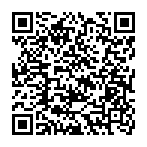 會議流程： 聯絡資訊：電 話：03-493-8895#22陳夢婷　社工      （請於週一至週五08：30～17：30來電）E-mail：goh0587@goh.org.tw時間研討內容帶領人/報告人13：50-14：00與會人員報到黃宥慈 社工、黃芷琦 社工14：00-14：10主持人致詞謝靜怡 督導14：10-14：30個案報告陳夢婷 社工14：30-15：30專家回應與議題討論郭晏汝 老師、李婉菁 老師15：30-16：00綜合討論與回饋全體與會人員